June 23, 2016Docket No. A-2016-2549989Utility Code: 1218873 CERTIFIEDRHETT SHUMWAYNTHERM LLC3773 CHERRY CREEK NORTH DRIVEDENVER CO  80209	RE: Natural Gas Supplier License Application of nTherm, LLC Dear Mr. Shumway:On June 9, 2016, nTherm LLC’s application for a Natural Gas Supplier license was accepted for filing and docketed with the Public Utility Commission.  The application was incomplete.  In order for us to complete our analysis of your application, the Energy Industry Group requires answers to the attached question(s).  Please be advised that you are directed to forward the requested information to the Commission within 20 days of receipt of this letter.  Failure to respond may result in the application being denied.  As well, if nTherm, LLC has decided to withdraw its application, please reply notifying the Commission of such a decision.Please forward the information to the Secretary of the Commission at the address listed below.  When submitting documents, all documents requiring notary stamps must have original signatures.  Please note that some responses may be e-filed to your case, http://www.puc.pa.gov/efiling/default.aspx.   A list of document types allowed to be e-filed can be found at http://www.puc.pa.gov/efiling/DocTypes.aspx.Rosemary Chiavetta, SecretaryPennsylvania Public Utility Commission400 North StreetHarrisburg, PA 17120Your answers should be verified per 52 Pa Code § 1.36.  Accordingly, you must provide the following statement with your responses:I, ________________, hereby state that the facts above set forth are true and correct to the best of my knowledge, information and belief, and that I expect to be able to prove the same at a hearing held in this matter.  I understand that the statements herein are made subject to the penalties of 18 Pa. C.S. § 4904 (relating to unsworn falsification to authorities).The blank should be filled in with the name of the appropriate company representative, and the signature of that representative should follow the statement.In addition, to expedite completion of the application, please also e-mail the information to Yasmin Snowberger at ysnowberge@pa.gov.  Please direct any questions to Yasmin Snowberger, Bureau of Technical Utility Services, at ysnowberge@pa.gov (preferred) or (717) 425-5540.  							Sincerely,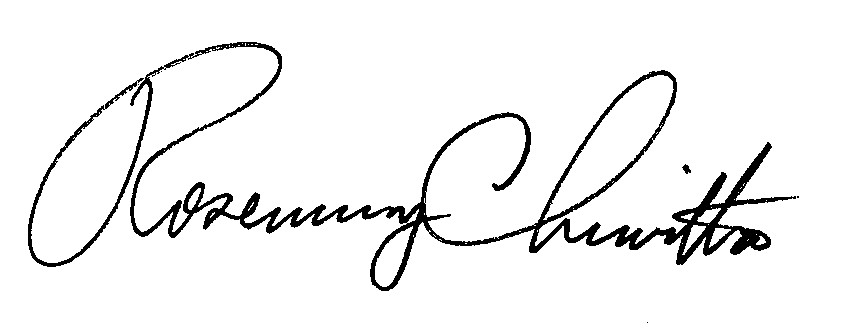 	Rosemary Chiavetta	SecretaryEnclosure Docket No.  A-2016-2549989nTherm, LLCData Request1.	Reference application, Section 3.a, Affiliates and Predecessors - The application requires information regarding both in state and out of state affiliates and predecessors.  Please provide an updated application page to reflect this information. 2.	Reference application, Section 4.d, Service Area – In response to this question, the applicant (nTherm) must list the Natural Gas Distribution Companies in which it intends to operate.  Applicant has indicated Peoples, Peoples TWP, and Peoples –Equitable.  But the newspaper ads indicate Peoples, Peoples TWP and Columbia Gas of PA (Columbia).  Please reconcile this difference.  Applicant will need to redo the ads to add Peoples-Equitable if nTherm wants to serve in Peoples-Equitable territory.  Applicant will not be permitted to operate in Peoples-Equitable territory without new corrected ads.  If nTherm plans to serve in Columbia’s territory, nTherm must provide a bonding letter from Columbia.  Please provide an updated application page with the appropriate corrections.  3.	Reference application, Section 7.a, Financial Fitness – Applicant has provided an NGDC bonding letter for Peoples Natural Gas and Peoples TWP and Peoples - Equitable.  Applicant did not provide a bonding letter for Columbia.  If applicant wants to operate in Columbia’s territory, please provide the NGDC bonding letter for Columbia.  4.	Reference application, Section 7.b, Financial Fitness – Applicant has only provided unaudited financial statements with its application package.  However, this is not sufficient to demonstrate financial fitness.  Please provide additional financial information of the types listed in the application to demonstrate this company’s financial fitness.  Applicant can elect to mark submitted information as confidential.  5.	Reference application, Section 8.a, Technical Fitness – please provide a summary and proof of licenses as a supplier of natural gas services in others states or jurisdictions.  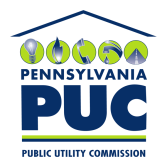 COMMONWEALTH OF PENNSYLVANIAPENNSYLVANIA PUBLIC UTILITY COMMISSION400 NORTH STREET, HARRISBURG, PA 17120IN REPLY PLEASE REFER TO OUR FILE